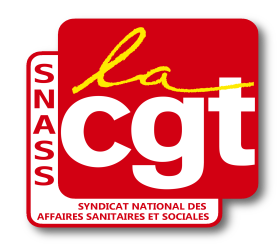 Transfert des personnels des juridictions sociales à la JusticeQuestionnaire à remplir de manière anonyme et à retourner au SNASS CGT (rajouter adresse postale et mail)Ce questionnaire servira à évaluer les problèmes qui se posent en matière de transfert des personnels TASS-TCI du Ministère des Affaires Sociales et à les faire remonter à la DRH ministérielle et aux représentants de la ministre des Solidarités et de la Santé, afin de défendre la situation des personnels concernés.Lieu d’affectation : (Tass, Tci de…)Corps : (préciser le nom du corps de fonctionnaire d’appartenance ou contractuel)Accompagnement RH : Avez-vous bénéficié au cours du 1er semestre 2018 d’un entretien individuel de carrière menés par des binômes (conseiller mobilité carrière «affaires sociales » ou représentant de la CPAM selon l’origine professionnelle et les responsables RH de la Justice.) ?……………………………………………………………………………………………………………………………………………………………………………………………………Mise à disposition auprès des services du Ministère de la Justice à compter du 1er janvier 2019Avez-vous été informé des modalités de mise en œuvre automatique de cette disposition statutaire ? (arrêté de mise à disposition, résidence administrative et lieu d’exercice)……………………………………………………………………………………………………………………………………………………………………………………………………Avez-vous été informés du droit d’option qui doit vous être proposé du 1er janvier 2019 au 30 juin 2019 ou Du 1er juillet 2019 au 30 juin 2020:Soit un détachement des agents dans un corps et grade d’accueil comparable à celui qu’ils détiennent (Directeur des services de greffe, SA, greffier, et adjoint administratif)……………………………………………………………………………………………………………………………………………………………………………………………………Soit l’intégration directe dans le corps d’accueil.……………………………………………………………………………………………………………………………………………………………………………………………………Vous a-t-on indiqué les modalités de reclassement des secrétaires administratifs dans le corps des greffiers, corps de « B+ » atypique à deux grades ? (le corps des secrétaires administratifs comporte trois grades)…………………………………………………………………………………………………………………………………………………………………………………………………….Avez-vous été informé des possibilités de retour dans les services du ministère des affaires sociales et de la santé, dans la mesure où vous ne souhaitez pas travailler dans les services du ministère de la Justice ? (services d’accueil, postes disponibles …)………………………………………………………………………………………………………………………………………………………………………………………………….Formations : Avez-vous été informé des modalités de formation avant inégration des services de la Justice. Pour ceux amenés à intégrer le corps des greffiers, êtes-vous au courant de la formation spécifique du corps des greffiers (en cursus allégé)……………………………………………………………………………………………………………………………………………………………………………………………………Rémunérations accessoires (primes) et NBIVous a-t-on donné des précisions sur les deux points suivants ?Que devient la nouvelle bonification indiciaire touchée par les secrétaires de TASS et TCI ? ………………………………………………………………………………………………………………………………………………………………………………………………….Quel sera le régime indemnitaire des agents détachés et/ou intégrés à la Justice ?…………………………………………………………………………………………………………………………………………………………………………………………………..Situation spécifique des contractuelsLes contractuels de droit public des TASS et TCI sont transférés dans les services de la Justice au 1er janvier 2019. Les salariés de droit privé des organismes de sécurité sociale mis à disposition des TASS et TCI sont à nouveau mis à disposition des pôles sociaux des TGI ou Cours d’appel.Avez-vous été clairement informé de ces modalités de transfert ou de mise à disposition dans les services de la Justice ?……………………………………………………………………………………………………………………………………………………………………………………………………. Les contractuels de droit public et les salariés de droit privé ont la possibilité d’accéder aux corps des fonctionnaires de la Justice par recrutement réservé exceptionnel.Avez-vous des précisions sur les modalités de recrutement/titularisation prévues ?…………………………………………………………………………………………………………………………………………………………………………………………………..